Ella 
Williamsexample@example.com | 555 555 555 
London, England E1 7AA 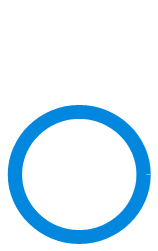 PERSONAL STATEMENTDedicated Graduated Student bringing proven success in implementing innovation, writing techniques and assessment tools. Passionate about fostering creativity, academic development and professional success. Collaborative team player possessing impeccable grammar. Skilled at explaining material and concepts to address varied markets and modalities. 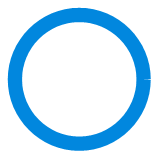 CORE QUALIFICATIONSEDUCATIONRoyal College of Arts - England 	 Expected in 06/2023 PhD.: Arts And HumanitiesLondon Metropolitan University - London 	 06/2021 Post Master's Certificate: EducationLondon Metropolitan University - England 	 12/2019 Master of Arts: Creative, Digital And Professional WritingUniversity of London - England 	 06/2017 Bachelor of Arts: EnglishMinor in Communication WORK EXPERIENCELecturer in Creative Writing: Fiction | Royal Holloway University Of London - Egham, England 		 10/2020 - Current Marked quizzes, tests, homework and projects for 50 students to provide timely academic progress information and feedback. Encouraged class discussions by building 10 debates per month into lessons, actively soliciting input, asking open-ended questions and using techniques to track student participation. Used a variety of creative learning modalities and support materials to facilitate learning process and accentuate up to 20 presentations per term. Staff Writer and Content Creator | Fever - London, England 	 09/2019 - 10/2020 Edited 30 creative projects and offered feedback. Developed informative yet entertaining blog posts that boosted visitors to website by 30% within three months. Helped shape narrative on key issues through effective storytelling and knowledge of public opinion. Copywriter Brand & Creative | Ph. Creative - London, England 	 01/2017 - 08/2019 Provided editorial guidance to marketing team devoted to delivery of top-quality content. Authored online copy for ads displays, providing click conversion rates of 12% for leads generation landing page. Participated in 15 internal interdisciplinary efforts to produce deliverables featuring diverse media content. RESEARCH EXPERIENCEExplored and analysed ethics in the publishing system in "The Author's Property" (2020) Worked and participated in thesis assessment as Research Lead in "The Impact of English Literature in Contemporary Culture" (2019) Developed research statements and ran surveys and interviews as Research Assistant in "The Writer's Role in Literature" (2018) PUBLICATIONSWilliams, Ella. Culture,Diversity and English, 1st ed., vol. 1, California, Fulton Books, 2021. Williams, E. "An Historical Review of the English Literature's Impact in Urban Culture." The English Historical Review , vol. 86, no. 90, 2019, pp.118-25 Williams, E. "Women in Literature: Limitations and Power." Writer's Digest, vel. 90.5, no. 50, 2018, pp. 110-26. CONFERENCES ATTENDANCEUrban Writing vs Classical Approach (2021) Fundamentals of Contemporary Writing (2020) Literature in Business: Then and Now (2019) English and Culture (2018) HONOURS AND AWARDSLondon Writers Awards, Literary Fiction (2021) The John and Patricia Beatty Award (2019) PROFESSIONAL AFFILIATIONSContemporary Writers (2021) Author's Licensing and Collecting Society (2020-present) Modern Humanities Research Association (2019) CERTIFICATIONSQualified Teacher Status (QTS) (2019) TEACHING EXPERIENCEDigital Rhetoric, Royal Holloway University (2021) Composition Studies, London Metropolitan University(2019) English Literature, University of London (2018) PROFESSIONAL RELEVANT SKILLSLibreOffice MS Office, including Word and PowerPoint Content Management Systems (CMS) Adobe Photoshop 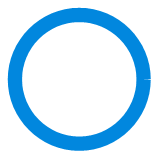 HOBBIES AND INTERESTSDigital photography Volunteer Art Tutor for young adults in community centre 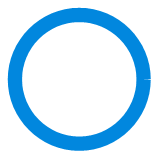 PORTFOLIOgradstudent@example1.com 